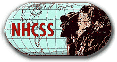 New Hampshire Council for the Social Studies            Advancing Social Studies Education in New HampshireMISSION STATEMENTThe NHCSS is dedicated to developing an active and informed citizenry by strengthening and supporting social studies education in New Hampshire through all parts of the social studies—civics, economics, geography, history, sociology, psychology, archaeology, anthropology and law.GWEN BEANE MINI GRANT $1000The purpose of the Gwen Beane Mini-Grant is to promote excellence in the field of Social Studies by encouraging classroom projects and improve or expand students’ understanding of the past, the present, and what the future might hold. Projects supported by the Gwen Beane Mini-Grant should meet National Standards in Social Studies. Eligible applicants include individual NHCSS member teachers. 

Gwen Beane was an officer and Executive Board member of NHCSS for more than 25 years. She served as Social Studies chair and teacher at Pinkerton Academy. The Gwen Beane Mini-Grant was established in her honor when she retired from the NHCSS Executive Board.

The value of the Gwen Beane Mini-Grant is a maximum of $1000. Proposals must be received by April 1 of each year. Proposals will then be considered by the Awards Committee, made up of members of the NHCSS Board, and discussed by the whole NHCSS Board at the April board meeting. Recipients of this award will be notified by end of June. The following will NOT be considered:Incomplete applicationsApplications received after the deadline Activities such as professional development programs, institutes, courses, or materials purchased for daily classroom use (some computer software related to a specific project is an allowable request) Applications from members of the NHCSS Board A final report for your project must be submitted within one year of the completion of the project. A final report must include: A 2 to 3 page report describing how the project was conducted and executedAn itemized budget enumerating how the funding was actually spent by the grant recipient(s). Grant recipients are also required to choose one of the following to report on their projects:The composition of an article describing the project and its outcomes. A presentation/workshop about your project at the annual NHCSS Conference. GWEN BEANE MINI GRANT APPLICATIONTitle of Project: _______________________________________________________Name of Applicant: ___________________________________________________Additional Team Members: ____________________________________________School or Organization: _______________________________________________Address: _____________________________________________________________Phone: ___________________ E-mail: ____________________________________On additional pages, please compose a brief abstract of your project (500 words) and in the subsequent pages, include the following:A proposal approximately 2 to 3 pages, describing the purpose and objectives of the project, a description of the project, a timeline for the project, and a description of how the project will be assessedAn itemized budget indicating what the money will be spent on, and estimate how much money will be spent on each item, etc.A letter of support from your building principal or immediate supervisor.And any supporting evidence of the nomination (maximum 10 pages)Please mail the completed packet by April 1 to the NHCSS President, at nhcss.president@gmail.com.Signature: _______________________________ Date: _______________________